Muskiz, 2018ko irailak	    11	de septiembre de 2018SINADURA / FIRMA          12ESKAERA HONI ERANTSI BEHARREKO AGIRIAK:Eskaria egiten duen guraso edo tutorearen NAN edo baliokidearen kopia, ahal balitz, orri osoan.Familia Liburua osoaren kopia.Familiaren egoitzako bizilagunek egindako Errenta Aitorpen guztien kopia edo diru-sarreren ziurtagiriak.Banantze edo dibortzio kasuan, berori egiaztatzen duen agiriaren kopia.ESKARIAREN ATZEALDEAN, FAMILI EGOITZAKO ADINEZ NAGUSI DIREN BIZILAGUN GUZTIEK SINATUTAKO BAIMENA BERE DATU EKONOMIKOAK ESKATZEKO, ESKATZAILEA BARNE.(*) Errenta Aitorpenaren “Zerga-oinarri Orokorra” ondorengo kopuruak baino txikiagoa izan beharko da:(Bi aitorpen edo gehiago baleude etxebizitzan, guztien batuketa.)DOCUMENTOS QUE DEBEN ADJUNTARSE A ESTA SOLICITUD:Fotocopia del DNI, o similar, de la persona adulta solicitante (madre o padre o tutor/a), a poder ser, en hoja completa.Fotocopia del Libro de Familia completo.Fotocopia de todas las Declaraciones de la Renta realizadas en el domicilio familiar o certificados de ingresos. En caso de separación o divorcio, fotocopia del documento que lo acredite.EN LA PARTE POSTERIOR DE LA SOLICITUD, AUTORIZACIÓN FIRMADA DE TODAS LAS PERSONAS MAYORES DE EDAD QUE CONVIVAN EN EL DOMICILIO FAMILIAR PARA CONSULTAR SUS DATOS ECONÓMICOS, INCLUYENDO A QUIEN SOLICITE.(*) Se aceptarán las solicitudes cuya “Base imponible General” de la Declaración de la Renta sea inferior a:(Si hubiese dos o más declaraciones en el domicilio, la suma de todas ellas.)FAMILIAREN EGOITZAN BIZI DIREN ADINEZ NAGUSI GUZTIEK BETE BEHARREKO DATU EKONOMIKOAK ESKATU AHAL IZATEKO BAIMENA,AUTORIZACIÓN PARA CONSULTAR DATOS ECONÓMICOSA RELLENAR POR TODAS LAS PERSONAS ADULTAS QUE CONVIVEN EN EL DOMICILIO FAMILIAR13BESTE BIZILAGUN ADINEZ NAGUSIAK / OTRAS PERSONAS ADULTAS QUE CONVIVEN EN EL DOMICILIOInformación básica sobre protección de datos:Responsable: Ayuntamiento de MuskizFinalidad: Gestionar su solicitud de ayuda. No se realizaran análisis de perfiles.Legitimación: Consentimiento del interesadoDestinatarios: Sus datos no se comunicaran a terceros, excepto obligaciones legales. No están previstas transferencias internacionales de datos.Derechos: Acceder, rectificar y suprimir los datos, así como otros derechos, como se explica en la información adicional.Información adicional: Puede consultar y/o solicitar información detallada sobre Protección de Datos en www.muskiz.org/es-ES/Institucional/Paginas/politica-privacidad.aspx o rgpd@muskiz.comAZKEN EGUNA: IRAILAK 00, OSTIRALAÚLTIMO DÍA:     VIERNES, 00 SEPTIEMBREAZKEN EGUNA: IRAILAK 00, OSTIRALAÚLTIMO DÍA:     VIERNES, 00 SEPTIEMBREAZKEN EGUNA: IRAILAK 00, OSTIRALAÚLTIMO DÍA:     VIERNES, 00 SEPTIEMBREAZKEN EGUNA: IRAILAK 00, OSTIRALAÚLTIMO DÍA:     VIERNES, 00 SEPTIEMBREAZKEN EGUNA: IRAILAK 00, OSTIRALAÚLTIMO DÍA:     VIERNES, 00 SEPTIEMBREAZKEN EGUNA: IRAILAK 00, OSTIRALAÚLTIMO DÍA:     VIERNES, 00 SEPTIEMBREAZKEN EGUNA: IRAILAK 00, OSTIRALAÚLTIMO DÍA:     VIERNES, 00 SEPTIEMBREAZKEN EGUNA: IRAILAK 00, OSTIRALAÚLTIMO DÍA:     VIERNES, 00 SEPTIEMBREAZKEN EGUNA: IRAILAK 00, OSTIRALAÚLTIMO DÍA:     VIERNES, 00 SEPTIEMBREAZKEN EGUNA: IRAILAK 00, OSTIRALAÚLTIMO DÍA:     VIERNES, 00 SEPTIEMBREAZKEN EGUNA: IRAILAK 00, OSTIRALAÚLTIMO DÍA:     VIERNES, 00 SEPTIEMBRE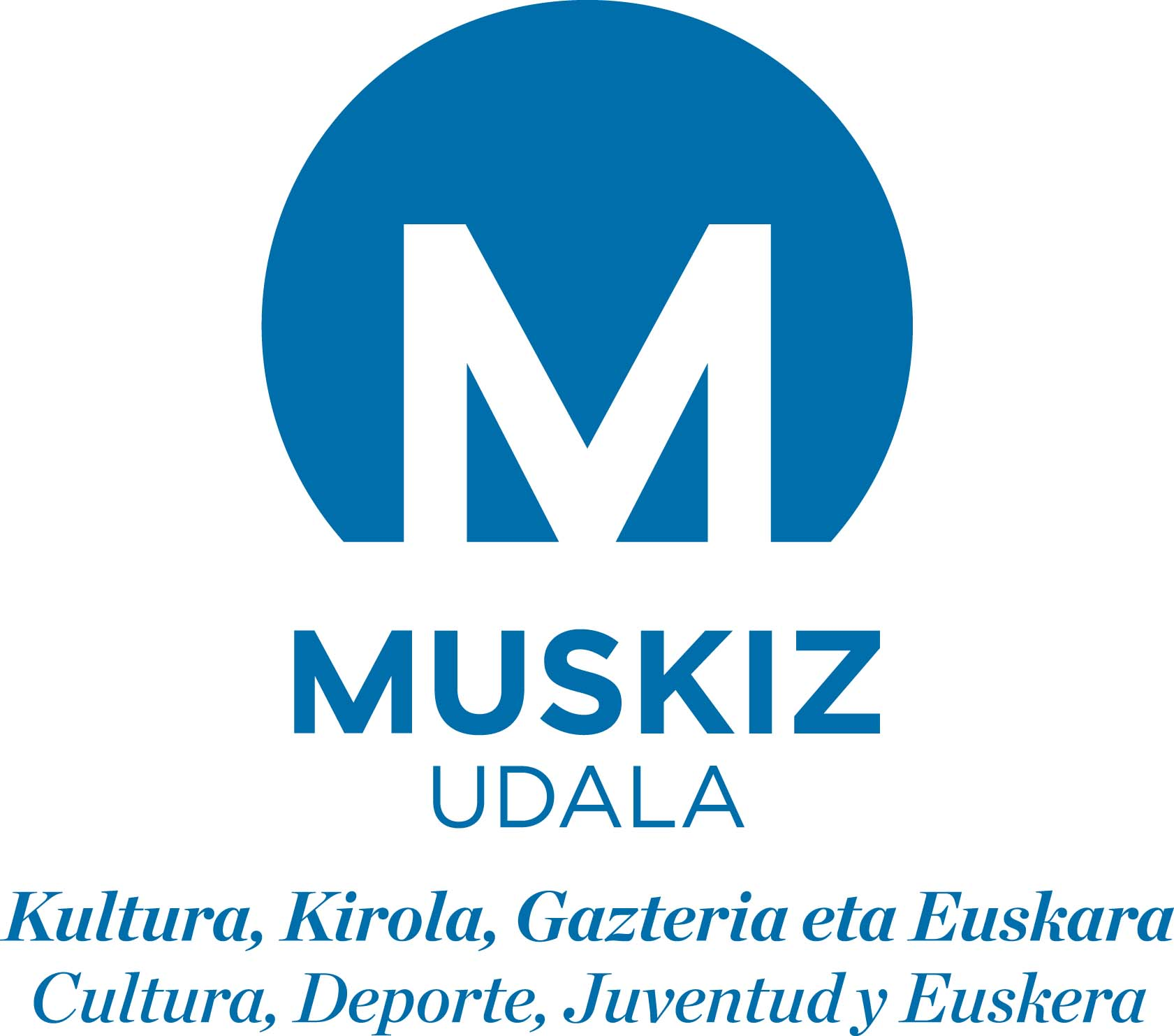 UME KOPURUAUME KOPURUAUME KOPURUAUME KOPURUAUME KOPURUAUME KOPURUAUME KOPURUAAZKEN EGUNA: IRAILAK 00, OSTIRALAÚLTIMO DÍA:     VIERNES, 00 SEPTIEMBREAZKEN EGUNA: IRAILAK 00, OSTIRALAÚLTIMO DÍA:     VIERNES, 00 SEPTIEMBREAZKEN EGUNA: IRAILAK 00, OSTIRALAÚLTIMO DÍA:     VIERNES, 00 SEPTIEMBREAZKEN EGUNA: IRAILAK 00, OSTIRALAÚLTIMO DÍA:     VIERNES, 00 SEPTIEMBREAZKEN EGUNA: IRAILAK 00, OSTIRALAÚLTIMO DÍA:     VIERNES, 00 SEPTIEMBREAZKEN EGUNA: IRAILAK 00, OSTIRALAÚLTIMO DÍA:     VIERNES, 00 SEPTIEMBREAZKEN EGUNA: IRAILAK 00, OSTIRALAÚLTIMO DÍA:     VIERNES, 00 SEPTIEMBREAZKEN EGUNA: IRAILAK 00, OSTIRALAÚLTIMO DÍA:     VIERNES, 00 SEPTIEMBREAZKEN EGUNA: IRAILAK 00, OSTIRALAÚLTIMO DÍA:     VIERNES, 00 SEPTIEMBREAZKEN EGUNA: IRAILAK 00, OSTIRALAÚLTIMO DÍA:     VIERNES, 00 SEPTIEMBREAZKEN EGUNA: IRAILAK 00, OSTIRALAÚLTIMO DÍA:     VIERNES, 00 SEPTIEMBREERROLDAERROLDAERROLDAERROLDAERROLDAERROLDAERROLDAAZKEN EGUNA: IRAILAK 00, OSTIRALAÚLTIMO DÍA:     VIERNES, 00 SEPTIEMBREAZKEN EGUNA: IRAILAK 00, OSTIRALAÚLTIMO DÍA:     VIERNES, 00 SEPTIEMBREAZKEN EGUNA: IRAILAK 00, OSTIRALAÚLTIMO DÍA:     VIERNES, 00 SEPTIEMBREAZKEN EGUNA: IRAILAK 00, OSTIRALAÚLTIMO DÍA:     VIERNES, 00 SEPTIEMBREAZKEN EGUNA: IRAILAK 00, OSTIRALAÚLTIMO DÍA:     VIERNES, 00 SEPTIEMBREAZKEN EGUNA: IRAILAK 00, OSTIRALAÚLTIMO DÍA:     VIERNES, 00 SEPTIEMBREAZKEN EGUNA: IRAILAK 00, OSTIRALAÚLTIMO DÍA:     VIERNES, 00 SEPTIEMBREAZKEN EGUNA: IRAILAK 00, OSTIRALAÚLTIMO DÍA:     VIERNES, 00 SEPTIEMBREAZKEN EGUNA: IRAILAK 00, OSTIRALAÚLTIMO DÍA:     VIERNES, 00 SEPTIEMBREAZKEN EGUNA: IRAILAK 00, OSTIRALAÚLTIMO DÍA:     VIERNES, 00 SEPTIEMBREAZKEN EGUNA: IRAILAK 00, OSTIRALAÚLTIMO DÍA:     VIERNES, 00 SEPTIEMBREDIRU-SARRERAKDIRU-SARRERAKDIRU-SARRERAKDIRU-SARRERAKDIRU-SARRERAKDIRU-SARRERAKDIRU-SARRERAKAZKEN EGUNA: IRAILAK 00, OSTIRALAÚLTIMO DÍA:     VIERNES, 00 SEPTIEMBREAZKEN EGUNA: IRAILAK 00, OSTIRALAÚLTIMO DÍA:     VIERNES, 00 SEPTIEMBREAZKEN EGUNA: IRAILAK 00, OSTIRALAÚLTIMO DÍA:     VIERNES, 00 SEPTIEMBREAZKEN EGUNA: IRAILAK 00, OSTIRALAÚLTIMO DÍA:     VIERNES, 00 SEPTIEMBREAZKEN EGUNA: IRAILAK 00, OSTIRALAÚLTIMO DÍA:     VIERNES, 00 SEPTIEMBREAZKEN EGUNA: IRAILAK 00, OSTIRALAÚLTIMO DÍA:     VIERNES, 00 SEPTIEMBREAZKEN EGUNA: IRAILAK 00, OSTIRALAÚLTIMO DÍA:     VIERNES, 00 SEPTIEMBREAZKEN EGUNA: IRAILAK 00, OSTIRALAÚLTIMO DÍA:     VIERNES, 00 SEPTIEMBREAZKEN EGUNA: IRAILAK 00, OSTIRALAÚLTIMO DÍA:     VIERNES, 00 SEPTIEMBREAZKEN EGUNA: IRAILAK 00, OSTIRALAÚLTIMO DÍA:     VIERNES, 00 SEPTIEMBREAZKEN EGUNA: IRAILAK 00, OSTIRALAÚLTIMO DÍA:     VIERNES, 00 SEPTIEMBREBESTERIKBESTERIKBESTERIKBESTERIKBESTERIKBESTERIKBESTERIKAZKEN EGUNA: IRAILAK 00, OSTIRALAÚLTIMO DÍA:     VIERNES, 00 SEPTIEMBREAZKEN EGUNA: IRAILAK 00, OSTIRALAÚLTIMO DÍA:     VIERNES, 00 SEPTIEMBREAZKEN EGUNA: IRAILAK 00, OSTIRALAÚLTIMO DÍA:     VIERNES, 00 SEPTIEMBREAZKEN EGUNA: IRAILAK 00, OSTIRALAÚLTIMO DÍA:     VIERNES, 00 SEPTIEMBREAZKEN EGUNA: IRAILAK 00, OSTIRALAÚLTIMO DÍA:     VIERNES, 00 SEPTIEMBREAZKEN EGUNA: IRAILAK 00, OSTIRALAÚLTIMO DÍA:     VIERNES, 00 SEPTIEMBREAZKEN EGUNA: IRAILAK 00, OSTIRALAÚLTIMO DÍA:     VIERNES, 00 SEPTIEMBREAZKEN EGUNA: IRAILAK 00, OSTIRALAÚLTIMO DÍA:     VIERNES, 00 SEPTIEMBREAZKEN EGUNA: IRAILAK 00, OSTIRALAÚLTIMO DÍA:     VIERNES, 00 SEPTIEMBREAZKEN EGUNA: IRAILAK 00, OSTIRALAÚLTIMO DÍA:     VIERNES, 00 SEPTIEMBREAZKEN EGUNA: IRAILAK 00, OSTIRALAÚLTIMO DÍA:     VIERNES, 00 SEPTIEMBRELAGUNTZA DAGOKIOLAGUNTZA DAGOKIOLAGUNTZA DAGOKIOLAGUNTZA DAGOKIOLAGUNTZA DAGOKIOLAGUNTZA DAGOKIOLAGUNTZA DAGOKIOESKOLAKO MATERIALA EROSTEKO DIRU-LAGUNTZAREN ESKABIDE-ORRIAIMPRESO PARA LA SOLICITUD DE AYUDAS PARA LA COMPRA DE MATERIAL ESCOLARESKOLAKO MATERIALA EROSTEKO DIRU-LAGUNTZAREN ESKABIDE-ORRIAIMPRESO PARA LA SOLICITUD DE AYUDAS PARA LA COMPRA DE MATERIAL ESCOLARESKOLAKO MATERIALA EROSTEKO DIRU-LAGUNTZAREN ESKABIDE-ORRIAIMPRESO PARA LA SOLICITUD DE AYUDAS PARA LA COMPRA DE MATERIAL ESCOLARESKOLAKO MATERIALA EROSTEKO DIRU-LAGUNTZAREN ESKABIDE-ORRIAIMPRESO PARA LA SOLICITUD DE AYUDAS PARA LA COMPRA DE MATERIAL ESCOLARESKOLAKO MATERIALA EROSTEKO DIRU-LAGUNTZAREN ESKABIDE-ORRIAIMPRESO PARA LA SOLICITUD DE AYUDAS PARA LA COMPRA DE MATERIAL ESCOLARESKOLAKO MATERIALA EROSTEKO DIRU-LAGUNTZAREN ESKABIDE-ORRIAIMPRESO PARA LA SOLICITUD DE AYUDAS PARA LA COMPRA DE MATERIAL ESCOLARESKOLAKO MATERIALA EROSTEKO DIRU-LAGUNTZAREN ESKABIDE-ORRIAIMPRESO PARA LA SOLICITUD DE AYUDAS PARA LA COMPRA DE MATERIAL ESCOLARESKOLAKO MATERIALA EROSTEKO DIRU-LAGUNTZAREN ESKABIDE-ORRIAIMPRESO PARA LA SOLICITUD DE AYUDAS PARA LA COMPRA DE MATERIAL ESCOLARESKOLAKO MATERIALA EROSTEKO DIRU-LAGUNTZAREN ESKABIDE-ORRIAIMPRESO PARA LA SOLICITUD DE AYUDAS PARA LA COMPRA DE MATERIAL ESCOLARESKOLAKO MATERIALA EROSTEKO DIRU-LAGUNTZAREN ESKABIDE-ORRIAIMPRESO PARA LA SOLICITUD DE AYUDAS PARA LA COMPRA DE MATERIAL ESCOLARESKOLAKO MATERIALA EROSTEKO DIRU-LAGUNTZAREN ESKABIDE-ORRIAIMPRESO PARA LA SOLICITUD DE AYUDAS PARA LA COMPRA DE MATERIAL ESCOLARESKOLAKO MATERIALA EROSTEKO DIRU-LAGUNTZAREN ESKABIDE-ORRIAIMPRESO PARA LA SOLICITUD DE AYUDAS PARA LA COMPRA DE MATERIAL ESCOLARESKOLAKO MATERIALA EROSTEKO DIRU-LAGUNTZAREN ESKABIDE-ORRIAIMPRESO PARA LA SOLICITUD DE AYUDAS PARA LA COMPRA DE MATERIAL ESCOLARESKOLAKO MATERIALA EROSTEKO DIRU-LAGUNTZAREN ESKABIDE-ORRIAIMPRESO PARA LA SOLICITUD DE AYUDAS PARA LA COMPRA DE MATERIAL ESCOLARESKOLAKO MATERIALA EROSTEKO DIRU-LAGUNTZAREN ESKABIDE-ORRIAIMPRESO PARA LA SOLICITUD DE AYUDAS PARA LA COMPRA DE MATERIAL ESCOLARESKOLAKO MATERIALA EROSTEKO DIRU-LAGUNTZAREN ESKABIDE-ORRIAIMPRESO PARA LA SOLICITUD DE AYUDAS PARA LA COMPRA DE MATERIAL ESCOLARESKOLAKO MATERIALA EROSTEKO DIRU-LAGUNTZAREN ESKABIDE-ORRIAIMPRESO PARA LA SOLICITUD DE AYUDAS PARA LA COMPRA DE MATERIAL ESCOLARESKOLAKO MATERIALA EROSTEKO DIRU-LAGUNTZAREN ESKABIDE-ORRIAIMPRESO PARA LA SOLICITUD DE AYUDAS PARA LA COMPRA DE MATERIAL ESCOLARESKOLAKO MATERIALA EROSTEKO DIRU-LAGUNTZAREN ESKABIDE-ORRIAIMPRESO PARA LA SOLICITUD DE AYUDAS PARA LA COMPRA DE MATERIAL ESCOLARESKOLAKO MATERIALA EROSTEKO DIRU-LAGUNTZAREN ESKABIDE-ORRIAIMPRESO PARA LA SOLICITUD DE AYUDAS PARA LA COMPRA DE MATERIAL ESCOLARESKOLAKO MATERIALA EROSTEKO DIRU-LAGUNTZAREN ESKABIDE-ORRIAIMPRESO PARA LA SOLICITUD DE AYUDAS PARA LA COMPRA DE MATERIAL ESCOLARESKOLAKO MATERIALA EROSTEKO DIRU-LAGUNTZAREN ESKABIDE-ORRIAIMPRESO PARA LA SOLICITUD DE AYUDAS PARA LA COMPRA DE MATERIAL ESCOLARESKOLAKO MATERIALA EROSTEKO DIRU-LAGUNTZAREN ESKABIDE-ORRIAIMPRESO PARA LA SOLICITUD DE AYUDAS PARA LA COMPRA DE MATERIAL ESCOLARESKOLAKO MATERIALA EROSTEKO DIRU-LAGUNTZAREN ESKABIDE-ORRIAIMPRESO PARA LA SOLICITUD DE AYUDAS PARA LA COMPRA DE MATERIAL ESCOLARESKOLAKO MATERIALA EROSTEKO DIRU-LAGUNTZAREN ESKABIDE-ORRIAIMPRESO PARA LA SOLICITUD DE AYUDAS PARA LA COMPRA DE MATERIAL ESCOLARESKOLAKO MATERIALA EROSTEKO DIRU-LAGUNTZAREN ESKABIDE-ORRIAIMPRESO PARA LA SOLICITUD DE AYUDAS PARA LA COMPRA DE MATERIAL ESCOLARESKOLAKO MATERIALA EROSTEKO DIRU-LAGUNTZAREN ESKABIDE-ORRIAIMPRESO PARA LA SOLICITUD DE AYUDAS PARA LA COMPRA DE MATERIAL ESCOLARESKOLAKO MATERIALA EROSTEKO DIRU-LAGUNTZAREN ESKABIDE-ORRIAIMPRESO PARA LA SOLICITUD DE AYUDAS PARA LA COMPRA DE MATERIAL ESCOLARESKOLAKO MATERIALA EROSTEKO DIRU-LAGUNTZAREN ESKABIDE-ORRIAIMPRESO PARA LA SOLICITUD DE AYUDAS PARA LA COMPRA DE MATERIAL ESCOLARESKOLAKO MATERIALA EROSTEKO DIRU-LAGUNTZAREN ESKABIDE-ORRIAIMPRESO PARA LA SOLICITUD DE AYUDAS PARA LA COMPRA DE MATERIAL ESCOLARESKOLAKO MATERIALA EROSTEKO DIRU-LAGUNTZAREN ESKABIDE-ORRIAIMPRESO PARA LA SOLICITUD DE AYUDAS PARA LA COMPRA DE MATERIAL ESCOLARESKOLAKO MATERIALA EROSTEKO DIRU-LAGUNTZAREN ESKABIDE-ORRIAIMPRESO PARA LA SOLICITUD DE AYUDAS PARA LA COMPRA DE MATERIAL ESCOLARESKOLAKO MATERIALA EROSTEKO DIRU-LAGUNTZAREN ESKABIDE-ORRIAIMPRESO PARA LA SOLICITUD DE AYUDAS PARA LA COMPRA DE MATERIAL ESCOLARESKOLAKO MATERIALA EROSTEKO DIRU-LAGUNTZAREN ESKABIDE-ORRIAIMPRESO PARA LA SOLICITUD DE AYUDAS PARA LA COMPRA DE MATERIAL ESCOLARGuraso edo tutorearen abizenak eta izena / Apellidos y nombre de madre, padre o tutor/a Guraso edo tutorearen abizenak eta izena / Apellidos y nombre de madre, padre o tutor/a Guraso edo tutorearen abizenak eta izena / Apellidos y nombre de madre, padre o tutor/a Guraso edo tutorearen abizenak eta izena / Apellidos y nombre de madre, padre o tutor/a Guraso edo tutorearen abizenak eta izena / Apellidos y nombre de madre, padre o tutor/a Guraso edo tutorearen abizenak eta izena / Apellidos y nombre de madre, padre o tutor/a Guraso edo tutorearen abizenak eta izena / Apellidos y nombre de madre, padre o tutor/a Guraso edo tutorearen abizenak eta izena / Apellidos y nombre de madre, padre o tutor/a Guraso edo tutorearen abizenak eta izena / Apellidos y nombre de madre, padre o tutor/a Guraso edo tutorearen abizenak eta izena / Apellidos y nombre de madre, padre o tutor/a Guraso edo tutorearen abizenak eta izena / Apellidos y nombre de madre, padre o tutor/a Guraso edo tutorearen abizenak eta izena / Apellidos y nombre de madre, padre o tutor/a Guraso edo tutorearen abizenak eta izena / Apellidos y nombre de madre, padre o tutor/a Guraso edo tutorearen abizenak eta izena / Apellidos y nombre de madre, padre o tutor/a Guraso edo tutorearen abizenak eta izena / Apellidos y nombre de madre, padre o tutor/a Guraso edo tutorearen abizenak eta izena / Apellidos y nombre de madre, padre o tutor/a Guraso edo tutorearen abizenak eta izena / Apellidos y nombre de madre, padre o tutor/a Guraso edo tutorearen abizenak eta izena / Apellidos y nombre de madre, padre o tutor/a Guraso edo tutorearen abizenak eta izena / Apellidos y nombre de madre, padre o tutor/a Guraso edo tutorearen abizenak eta izena / Apellidos y nombre de madre, padre o tutor/a Guraso edo tutorearen abizenak eta izena / Apellidos y nombre de madre, padre o tutor/a Guraso edo tutorearen abizenak eta izena / Apellidos y nombre de madre, padre o tutor/a Guraso edo tutorearen abizenak eta izena / Apellidos y nombre de madre, padre o tutor/a Guraso edo tutorearen abizenak eta izena / Apellidos y nombre de madre, padre o tutor/a Guraso edo tutorearen abizenak eta izena / Apellidos y nombre de madre, padre o tutor/a Guraso edo tutorearen abizenak eta izena / Apellidos y nombre de madre, padre o tutor/a Guraso edo tutorearen abizenak eta izena / Apellidos y nombre de madre, padre o tutor/a Guraso edo tutorearen abizenak eta izena / Apellidos y nombre de madre, padre o tutor/a Guraso edo tutorearen abizenak eta izena / Apellidos y nombre de madre, padre o tutor/a Guraso edo tutorearen abizenak eta izena / Apellidos y nombre de madre, padre o tutor/a Guraso edo tutorearen abizenak eta izena / Apellidos y nombre de madre, padre o tutor/a Guraso edo tutorearen abizenak eta izena / Apellidos y nombre de madre, padre o tutor/a Guraso edo tutorearen abizenak eta izena / Apellidos y nombre de madre, padre o tutor/a Guraso edo tutorearen abizenak eta izena / Apellidos y nombre de madre, padre o tutor/a  Lehen ABIZENA / Primer APELLIDO Lehen ABIZENA / Primer APELLIDO Lehen ABIZENA / Primer APELLIDO Lehen ABIZENA / Primer APELLIDO Lehen ABIZENA / Primer APELLIDO Lehen ABIZENA / Primer APELLIDO Lehen ABIZENA / Primer APELLIDO Lehen ABIZENA / Primer APELLIDO Lehen ABIZENA / Primer APELLIDO Bigarren ABIZENA / Segundo APELLIDO Bigarren ABIZENA / Segundo APELLIDO Bigarren ABIZENA / Segundo APELLIDO Bigarren ABIZENA / Segundo APELLIDO Bigarren ABIZENA / Segundo APELLIDO Bigarren ABIZENA / Segundo APELLIDO Bigarren ABIZENA / Segundo APELLIDO Bigarren ABIZENA / Segundo APELLIDO Bigarren ABIZENA / Segundo APELLIDO Bigarren ABIZENA / Segundo APELLIDO Bigarren ABIZENA / Segundo APELLIDO Bigarren ABIZENA / Segundo APELLIDO IZENA / NOMBRE IZENA / NOMBRE IZENA / NOMBRE IZENA / NOMBRE IZENA / NOMBRE IZENA / NOMBRE IZENA / NOMBRE IZENA / NOMBRE IZENA / NOMBRE IZENA / NOMBRE IZENA / NOMBRE IZENA / NOMBRE IZENA / NOMBRE      1      1      1      1      1      1      1      1      1      2      2      2      2      2      2      2      2      2      2      2      2      3      3      3      3      3      3      3      3      3      3      3      3      3NANDNINANDNI      4      4      4      4      4      4      4HelbideaDomicilioHelbideaDomicilioHelbideaDomicilioHelbideaDomicilioHelbideaDomicilio      5      5      5      5      5      5      5      5      5      5      5      5      5      5      5      5      5      5      5      5      6      6      6      6      6      6      6Etxebizitzako bizikide kopurua, norbera barne:Nº de personas que conviven en el domicilio, incluyendo a quien solicita:Etxebizitzako bizikide kopurua, norbera barne:Nº de personas que conviven en el domicilio, incluyendo a quien solicita:Etxebizitzako bizikide kopurua, norbera barne:Nº de personas que conviven en el domicilio, incluyendo a quien solicita:Etxebizitzako bizikide kopurua, norbera barne:Nº de personas que conviven en el domicilio, incluyendo a quien solicita:Etxebizitzako bizikide kopurua, norbera barne:Nº de personas que conviven en el domicilio, incluyendo a quien solicita:Etxebizitzako bizikide kopurua, norbera barne:Nº de personas que conviven en el domicilio, incluyendo a quien solicita:Etxebizitzako bizikide kopurua, norbera barne:Nº de personas que conviven en el domicilio, incluyendo a quien solicita:Etxebizitzako bizikide kopurua, norbera barne:Nº de personas que conviven en el domicilio, incluyendo a quien solicita:Etxebizitzako bizikide kopurua, norbera barne:Nº de personas que conviven en el domicilio, incluyendo a quien solicita:Etxebizitzako bizikide kopurua, norbera barne:Nº de personas que conviven en el domicilio, incluyendo a quien solicita:Etxebizitzako bizikide kopurua, norbera barne:Nº de personas que conviven en el domicilio, incluyendo a quien solicita:Etxebizitzako bizikide kopurua, norbera barne:Nº de personas que conviven en el domicilio, incluyendo a quien solicita:Etxebizitzako bizikide kopurua, norbera barne:Nº de personas que conviven en el domicilio, incluyendo a quien solicita:Etxebizitzako bizikide kopurua, norbera barne:Nº de personas que conviven en el domicilio, incluyendo a quien solicita:Etxebizitzako bizikide kopurua, norbera barne:Nº de personas que conviven en el domicilio, incluyendo a quien solicita:Etxebizitzako bizikide kopurua, norbera barne:Nº de personas que conviven en el domicilio, incluyendo a quien solicita:Etxebizitzako bizikide kopurua, norbera barne:Nº de personas que conviven en el domicilio, incluyendo a quien solicita:Etxebizitzako bizikide kopurua, norbera barne:Nº de personas que conviven en el domicilio, incluyendo a quien solicita:Etxebizitzako bizikide kopurua, norbera barne:Nº de personas que conviven en el domicilio, incluyendo a quien solicita:Etxebizitzako bizikide kopurua, norbera barne:Nº de personas que conviven en el domicilio, incluyendo a quien solicita:Etxebizitzako bizikide kopurua, norbera barne:Nº de personas que conviven en el domicilio, incluyendo a quien solicita:Etxebizitzako bizikide kopurua, norbera barne:Nº de personas que conviven en el domicilio, incluyendo a quien solicita:   7   7   7Kontu korronteko 20 zenbakiak / Nº cuenta bancaria (20 dígitos)Kontu korronteko 20 zenbakiak / Nº cuenta bancaria (20 dígitos)Kontu korronteko 20 zenbakiak / Nº cuenta bancaria (20 dígitos)Kontu korronteko 20 zenbakiak / Nº cuenta bancaria (20 dígitos)Kontu korronteko 20 zenbakiak / Nº cuenta bancaria (20 dígitos)Kontu korronteko 20 zenbakiak / Nº cuenta bancaria (20 dígitos)Kontu korronteko 20 zenbakiak / Nº cuenta bancaria (20 dígitos)Kontu korronteko 20 zenbakiak / Nº cuenta bancaria (20 dígitos)Kontu korronteko 20 zenbakiak / Nº cuenta bancaria (20 dígitos)Kontu korronteko 20 zenbakiak / Nº cuenta bancaria (20 dígitos)Kontu korronteko 20 zenbakiak / Nº cuenta bancaria (20 dígitos)Kontu korronteko 20 zenbakiak / Nº cuenta bancaria (20 dígitos)Kontu korronteko 20 zenbakiak / Nº cuenta bancaria (20 dígitos)Kontu korronteko 20 zenbakiak / Nº cuenta bancaria (20 dígitos)Kontu korronteko 20 zenbakiak / Nº cuenta bancaria (20 dígitos)Kontu korronteko 20 zenbakiak / Nº cuenta bancaria (20 dígitos)Kontu korronteko 20 zenbakiak / Nº cuenta bancaria (20 dígitos)Kontu korronteko 20 zenbakiak / Nº cuenta bancaria (20 dígitos)Kontu korronteko 20 zenbakiak / Nº cuenta bancaria (20 dígitos)Kontu korronteko 20 zenbakiak / Nº cuenta bancaria (20 dígitos)Kontu korronteko 20 zenbakiak / Nº cuenta bancaria (20 dígitos)Kontu korronteko 20 zenbakiak / Nº cuenta bancaria (20 dígitos)Kontu korronteko 20 zenbakiak / Nº cuenta bancaria (20 dígitos)Kontu korronteko 20 zenbakiak / Nº cuenta bancaria (20 dígitos)Kontu korronteko 20 zenbakiak / Nº cuenta bancaria (20 dígitos)Kontu korronteko 20 zenbakiak / Nº cuenta bancaria (20 dígitos)Kontu korronteko 20 zenbakiak / Nº cuenta bancaria (20 dígitos)Kontu korronteko 20 zenbakiak / Nº cuenta bancaria (20 dígitos)Kontu korronteko 20 zenbakiak / Nº cuenta bancaria (20 dígitos)ESS  8IAZKO DIRU-SARRERAK (“Zerga-oinarri orokorra”): (*)INGRESOS DEL AÑO PASADO (“Base imponible general”): (*)IAZKO DIRU-SARRERAK (“Zerga-oinarri orokorra”): (*)INGRESOS DEL AÑO PASADO (“Base imponible general”): (*)IAZKO DIRU-SARRERAK (“Zerga-oinarri orokorra”): (*)INGRESOS DEL AÑO PASADO (“Base imponible general”): (*)IAZKO DIRU-SARRERAK (“Zerga-oinarri orokorra”): (*)INGRESOS DEL AÑO PASADO (“Base imponible general”): (*)IAZKO DIRU-SARRERAK (“Zerga-oinarri orokorra”): (*)INGRESOS DEL AÑO PASADO (“Base imponible general”): (*)IAZKO DIRU-SARRERAK (“Zerga-oinarri orokorra”): (*)INGRESOS DEL AÑO PASADO (“Base imponible general”): (*)IAZKO DIRU-SARRERAK (“Zerga-oinarri orokorra”): (*)INGRESOS DEL AÑO PASADO (“Base imponible general”): (*)IAZKO DIRU-SARRERAK (“Zerga-oinarri orokorra”): (*)INGRESOS DEL AÑO PASADO (“Base imponible general”): (*)IAZKO DIRU-SARRERAK (“Zerga-oinarri orokorra”): (*)INGRESOS DEL AÑO PASADO (“Base imponible general”): (*)IAZKO DIRU-SARRERAK (“Zerga-oinarri orokorra”): (*)INGRESOS DEL AÑO PASADO (“Base imponible general”): (*)IAZKO DIRU-SARRERAK (“Zerga-oinarri orokorra”): (*)INGRESOS DEL AÑO PASADO (“Base imponible general”): (*)IAZKO DIRU-SARRERAK (“Zerga-oinarri orokorra”): (*)INGRESOS DEL AÑO PASADO (“Base imponible general”): (*)IAZKO DIRU-SARRERAK (“Zerga-oinarri orokorra”): (*)INGRESOS DEL AÑO PASADO (“Base imponible general”): (*)IAZKO DIRU-SARRERAK (“Zerga-oinarri orokorra”): (*)INGRESOS DEL AÑO PASADO (“Base imponible general”): (*)IAZKO DIRU-SARRERAK (“Zerga-oinarri orokorra”): (*)INGRESOS DEL AÑO PASADO (“Base imponible general”): (*)IAZKO DIRU-SARRERAK (“Zerga-oinarri orokorra”): (*)INGRESOS DEL AÑO PASADO (“Base imponible general”): (*)IAZKO DIRU-SARRERAK (“Zerga-oinarri orokorra”): (*)INGRESOS DEL AÑO PASADO (“Base imponible general”): (*)IAZKO DIRU-SARRERAK (“Zerga-oinarri orokorra”): (*)INGRESOS DEL AÑO PASADO (“Base imponible general”): (*)IAZKO DIRU-SARRERAK (“Zerga-oinarri orokorra”): (*)INGRESOS DEL AÑO PASADO (“Base imponible general”): (*)IAZKO DIRU-SARRERAK (“Zerga-oinarri orokorra”): (*)INGRESOS DEL AÑO PASADO (“Base imponible general”): (*)IAZKO DIRU-SARRERAK (“Zerga-oinarri orokorra”): (*)INGRESOS DEL AÑO PASADO (“Base imponible general”): (*)IAZKO DIRU-SARRERAK (“Zerga-oinarri orokorra”): (*)INGRESOS DEL AÑO PASADO (“Base imponible general”): (*)IAZKO DIRU-SARRERAK (“Zerga-oinarri orokorra”): (*)INGRESOS DEL AÑO PASADO (“Base imponible general”): (*)      € 9      € 9      € 9      € 9      € 9      € 9      € 9      € 9      € 9      € 9      € 9DEIALDI HONEN BARNEKO SEME-ALABAK / HIJOS/AS PARA QUIENES SE SOLICITA AYUDA DEIALDI HONEN BARNEKO SEME-ALABAK / HIJOS/AS PARA QUIENES SE SOLICITA AYUDA DEIALDI HONEN BARNEKO SEME-ALABAK / HIJOS/AS PARA QUIENES SE SOLICITA AYUDA DEIALDI HONEN BARNEKO SEME-ALABAK / HIJOS/AS PARA QUIENES SE SOLICITA AYUDA DEIALDI HONEN BARNEKO SEME-ALABAK / HIJOS/AS PARA QUIENES SE SOLICITA AYUDA DEIALDI HONEN BARNEKO SEME-ALABAK / HIJOS/AS PARA QUIENES SE SOLICITA AYUDA DEIALDI HONEN BARNEKO SEME-ALABAK / HIJOS/AS PARA QUIENES SE SOLICITA AYUDA DEIALDI HONEN BARNEKO SEME-ALABAK / HIJOS/AS PARA QUIENES SE SOLICITA AYUDA DEIALDI HONEN BARNEKO SEME-ALABAK / HIJOS/AS PARA QUIENES SE SOLICITA AYUDA DEIALDI HONEN BARNEKO SEME-ALABAK / HIJOS/AS PARA QUIENES SE SOLICITA AYUDA DEIALDI HONEN BARNEKO SEME-ALABAK / HIJOS/AS PARA QUIENES SE SOLICITA AYUDA DEIALDI HONEN BARNEKO SEME-ALABAK / HIJOS/AS PARA QUIENES SE SOLICITA AYUDA DEIALDI HONEN BARNEKO SEME-ALABAK / HIJOS/AS PARA QUIENES SE SOLICITA AYUDA DEIALDI HONEN BARNEKO SEME-ALABAK / HIJOS/AS PARA QUIENES SE SOLICITA AYUDA DEIALDI HONEN BARNEKO SEME-ALABAK / HIJOS/AS PARA QUIENES SE SOLICITA AYUDA DEIALDI HONEN BARNEKO SEME-ALABAK / HIJOS/AS PARA QUIENES SE SOLICITA AYUDA DEIALDI HONEN BARNEKO SEME-ALABAK / HIJOS/AS PARA QUIENES SE SOLICITA AYUDA DEIALDI HONEN BARNEKO SEME-ALABAK / HIJOS/AS PARA QUIENES SE SOLICITA AYUDA DEIALDI HONEN BARNEKO SEME-ALABAK / HIJOS/AS PARA QUIENES SE SOLICITA AYUDA DEIALDI HONEN BARNEKO SEME-ALABAK / HIJOS/AS PARA QUIENES SE SOLICITA AYUDA DEIALDI HONEN BARNEKO SEME-ALABAK / HIJOS/AS PARA QUIENES SE SOLICITA AYUDA DEIALDI HONEN BARNEKO SEME-ALABAK / HIJOS/AS PARA QUIENES SE SOLICITA AYUDA DEIALDI HONEN BARNEKO SEME-ALABAK / HIJOS/AS PARA QUIENES SE SOLICITA AYUDA DEIALDI HONEN BARNEKO SEME-ALABAK / HIJOS/AS PARA QUIENES SE SOLICITA AYUDA DEIALDI HONEN BARNEKO SEME-ALABAK / HIJOS/AS PARA QUIENES SE SOLICITA AYUDA DEIALDI HONEN BARNEKO SEME-ALABAK / HIJOS/AS PARA QUIENES SE SOLICITA AYUDA DEIALDI HONEN BARNEKO SEME-ALABAK / HIJOS/AS PARA QUIENES SE SOLICITA AYUDA DEIALDI HONEN BARNEKO SEME-ALABAK / HIJOS/AS PARA QUIENES SE SOLICITA AYUDA DEIALDI HONEN BARNEKO SEME-ALABAK / HIJOS/AS PARA QUIENES SE SOLICITA AYUDA DEIALDI HONEN BARNEKO SEME-ALABAK / HIJOS/AS PARA QUIENES SE SOLICITA AYUDA DEIALDI HONEN BARNEKO SEME-ALABAK / HIJOS/AS PARA QUIENES SE SOLICITA AYUDA DEIALDI HONEN BARNEKO SEME-ALABAK / HIJOS/AS PARA QUIENES SE SOLICITA AYUDA DEIALDI HONEN BARNEKO SEME-ALABAK / HIJOS/AS PARA QUIENES SE SOLICITA AYUDA DEIALDI HONEN BARNEKO SEME-ALABAK / HIJOS/AS PARA QUIENES SE SOLICITA AYUDA  10 Abizenak, Izena / Apellidos, Nombre 10 Abizenak, Izena / Apellidos, Nombre 10 Abizenak, Izena / Apellidos, Nombre 10 Abizenak, Izena / Apellidos, Nombre 10 Abizenak, Izena / Apellidos, Nombre 10 Abizenak, Izena / Apellidos, Nombre 10 Abizenak, Izena / Apellidos, Nombre 10 Abizenak, Izena / Apellidos, Nombre 10 Abizenak, Izena / Apellidos, Nombre 10 Abizenak, Izena / Apellidos, Nombre 10 Abizenak, Izena / Apellidos, Nombre 10 Abizenak, Izena / Apellidos, Nombre 10 Abizenak, Izena / Apellidos, Nombre 10 Abizenak, Izena / Apellidos, Nombre 10 Abizenak, Izena / Apellidos, Nombre 10 Abizenak, Izena / Apellidos, Nombre 10 Abizenak, Izena / Apellidos, Nombre 10 Abizenak, Izena / Apellidos, Nombre 10 Abizenak, Izena / Apellidos, NombreMaila/CursoMaila/CursoMaila/CursoMaila/CursoMaila/CursoIkastetxea / Centro escolarIkastetxea / Centro escolarIkastetxea / Centro escolarIkastetxea / Centro escolarIkastetxea / Centro escolarIkastetxea / Centro escolarIkastetxea / Centro escolarIkastetxea / Centro escolarIkastetxea / Centro escolarIkastetxea / Centro escolarFamilia-kide kopurua (seme/alabak barne)Nº personas en la familia (incluido el niño/a)23 edo gehiago3 o másBeka jasotzeko gehienezko diru-sarrerak Ingresos máximos para recibir becaBAIMENA EMATEN DIOT MUSKIZKO UDALARI:AUTORIZO AL AYUNTAMIENTO DE MUSKIZ PARA:Ogasun eta Finantzen Foru saileko fitxategietan eta zergen arloko beste agentzia batzuenetan, baita Gizarte Segurantzaren Institutu Nazionalean eta pentsioak ordaintzen dituzten gainerako erakundeetan ere, beharrezkoak diren kontsultak egin ditzan, eskatzailearen ekonomi eta ondare arloko egoera eta eskatzaileen baldintzak eta betebeharrak betetzen direla egiaztatzeko.realizar todas las consultas necesarias en los ficheros del Dpto. Foral de Hacienda y Finanzas y en los correspondientes a otras agencias tributarias, así como en el Instituto Nacional de  y otras entidades pagadoras de pensiones y otros ingresos, al objeto de comprobar la situación económico-patrimonial de la persona solicitante y el cumplimiento de los requisitos y obligaciones de las personas solicitantes.aurrezki eta finantza erakundeei bertan gordeta edota nire jabetzakoak diren ondasun edo eskubideei buruzko datuak eskatzeko eta galdegiteko.solicitar datos y realizar consultas a entidades financieras y de ahorro sobre cualquier bien o derecho que pudiera tener depositado en ellas y que me perteneciera.ESKATZAILEA / SOLICITANTE ESKATZAILEA / SOLICITANTE ESKATZAILEA / SOLICITANTE NANDNILehen ABIZENA/Primer APELLIDOBigarren ABIZENA/Segundo APELLIDOBigarren ABIZENA/Segundo APELLIDOIZENA/NOMBREIZENA/NOMBRESINADURA:FIRMA:SINADURA:FIRMA:Eskatzailearekin harremana:Relación con quien solicita:NANDNILehen ABIZENA/Primer APELLIDOBigarren ABIZENA/Segundo APELLIDOBigarren ABIZENA/Segundo APELLIDOIZENA/NOMBREIZENA/NOMBRESINADURA:FIRMA:SINADURA:FIRMA:Eskatzailearekin harremana:Relación con quien solicita:NANDNILehen ABIZENA/Primer APELLIDOBigarren ABIZENA/Segundo APELLIDOBigarren ABIZENA/Segundo APELLIDOIZENA/NOMBREIZENA/NOMBRESINADURA:FIRMA:SINADURA:FIRMA:Eskatzailearekin harremana:Relación con quien solicita:NANDNILehen ABIZENA/Primer APELLIDOBigarren ABIZENA/Segundo APELLIDOBigarren ABIZENA/Segundo APELLIDOIZENA/NOMBREIZENA/NOMBRESINADURA:FIRMA:SINADURA:FIRMA: